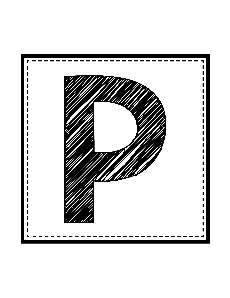 Walk/Eyes ForwardKeep your feet on the ground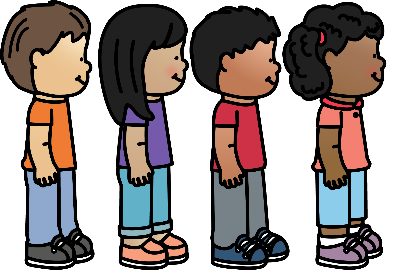 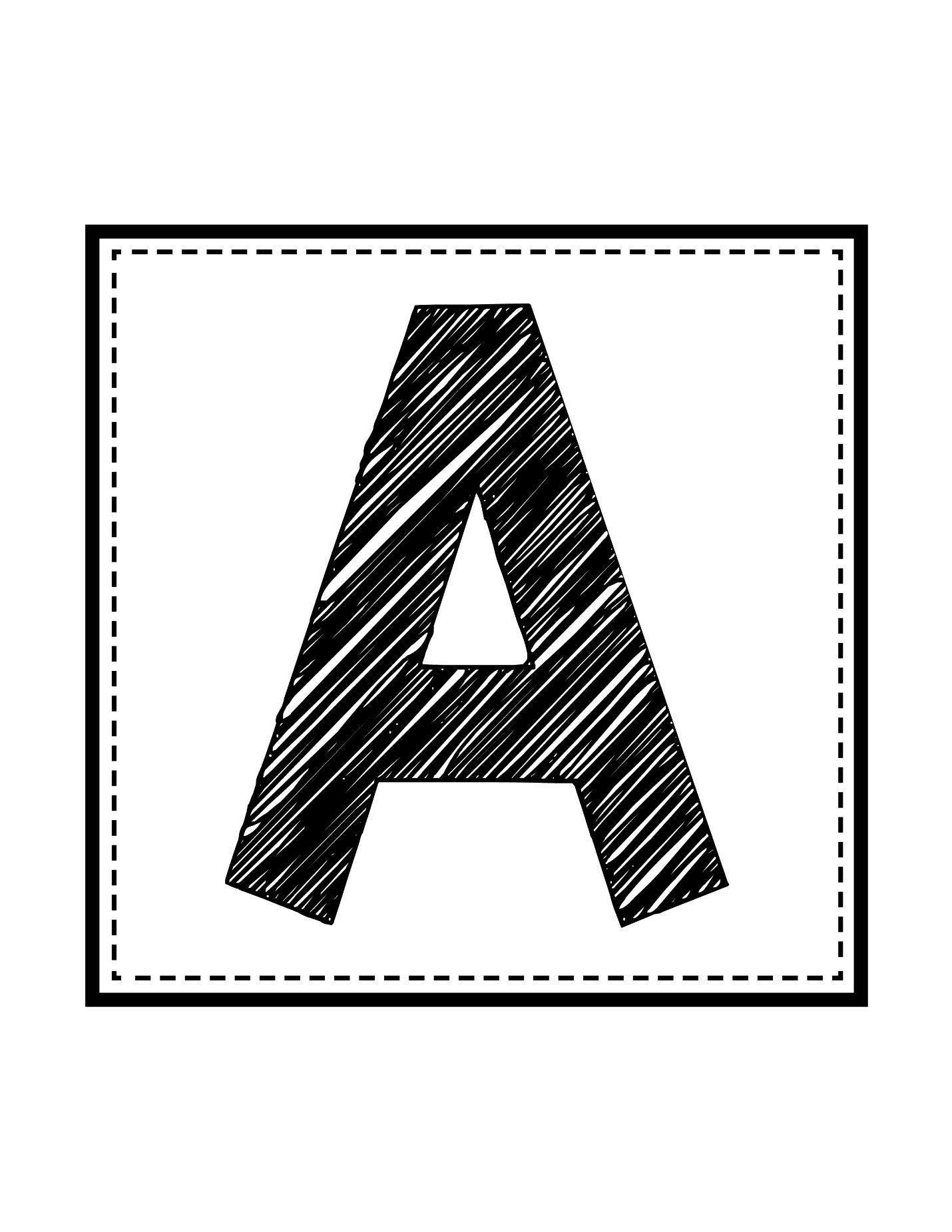 Zero voiceOnly ONE person in the stall. 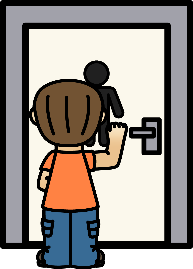 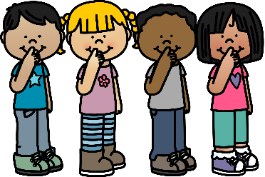 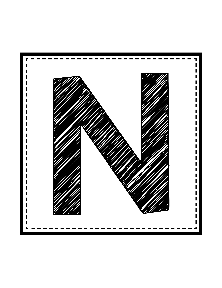 Clean up after yourselfGive each other privacy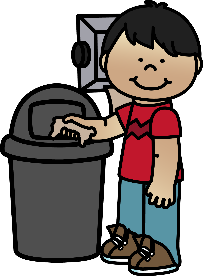 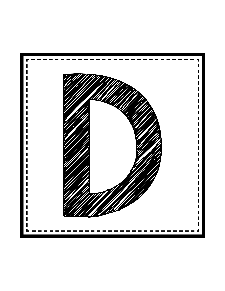 Listen to the adultFinish and go back to class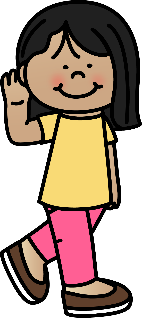 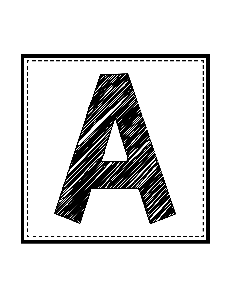 Wash your handsFlush the toilet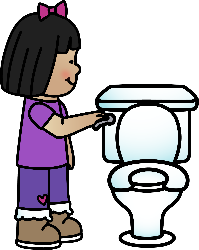 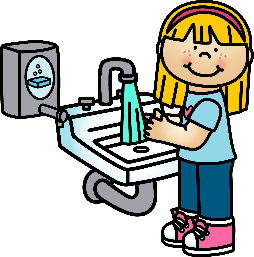 